 Základní škola a Mateřská škola Brumovice, okres Břeclav, příspěvková organizaceJídelní lístek		Týden	 od:  11. 3. 2024	do:  15. 3. 202411. 3. 202412. 3. 202413. 3. 202415. 3. 2024 Jídlo je určené k okamžité spotřebě.Pitný režim je zajištěný celý den! Denně je k obědu možnost výběru šťávy, vody nebo mléka.Změn jídelníčku vyhrazena.Zodpovídá: vedoucí ŠJ Veronika VeseláVaří: Eva Hájková, Martina Stejskalová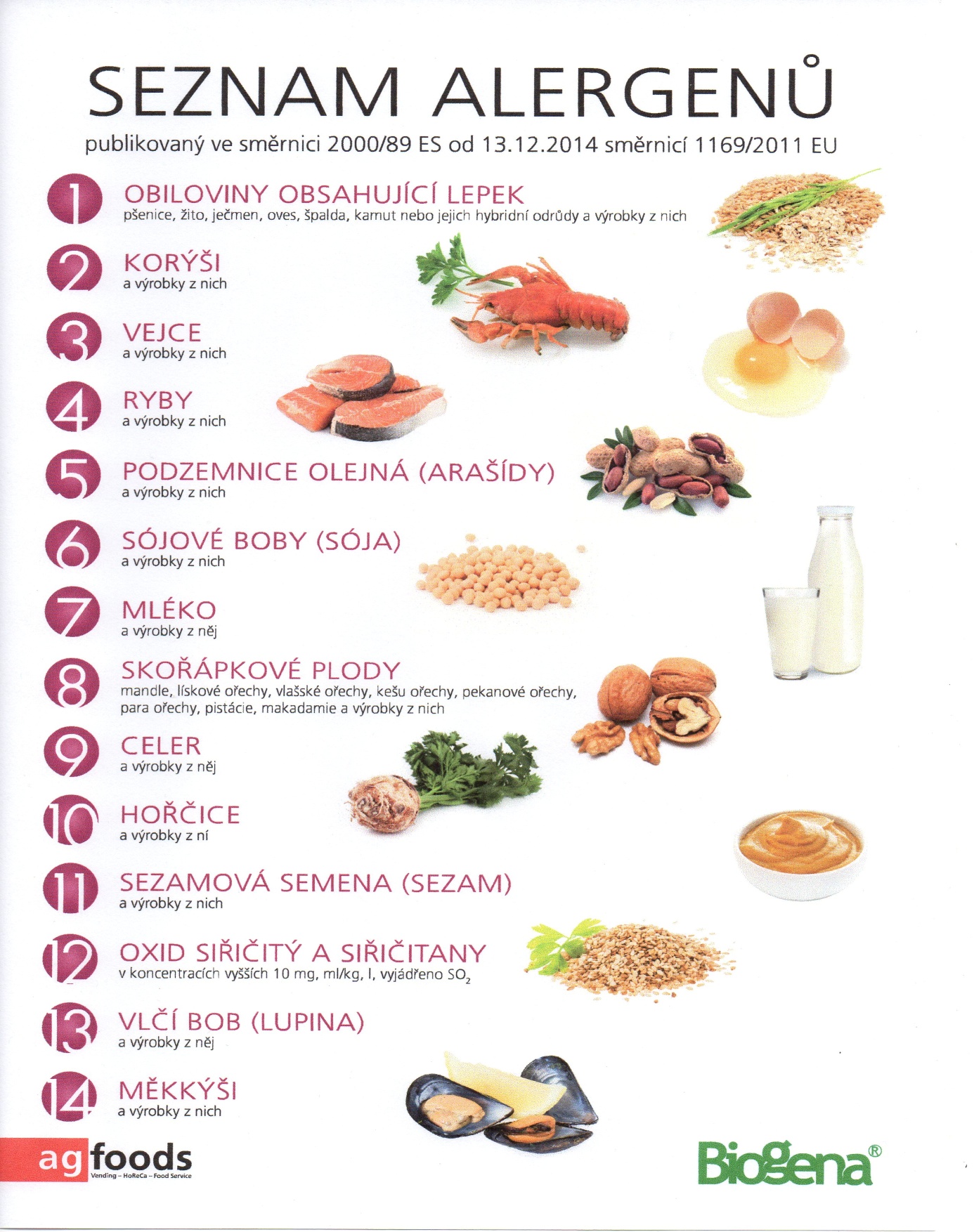 OBILOVINY  OBSAHUJÍCÍ  LEPEK:          1	a)     pšenice					b)     žito					c)      ječmen	    d)     oves					e)     špalda  					 f)     kamut Pondělí1ad,5,6,7,8Přesnídávkamüssli v mléku, ovoce, šťáva1a,9Polévkazelňačka1ab,3,7Obědteplý salát z černé čočky s pečenou zeleninou, opečený toustový chléb, voda1ab,7Svačinakmínový chléb s česnekovo-sýrovou pomazánkou, zelenina, šťávaÚterý1ac,7,11,12Přesnídávkasezamová bulka se sýrem Olivier, ovoce, ochucené mléko1a,3,9Polévkakvětáková s bulgurem1a,7Obědšvédské masové kuličky, šťouchané brambory, okurek, šťáva1ab,7Přesnídávkažitnopšen.chléb s bazalkovou pomazánkou, zelenina, šťávaStředa1b,2,6,7,10,11,12,131b,2,6,7,10,11,12,13PřesnídávkaPřesnídávkacelozrnný chléb s krabí pomazánkou, zelenina, šťávacelozrnný chléb s krabí pomazánkou, zelenina, šťáva1a,3,91a,3,9PolévkaPolévkakrupicová s vejcemkrupicová s vejcem1a,3,71a,3,7ObědObědkuřecí paprikáš, těstoviny, ZŠ ovoce, šťávakuřecí paprikáš, těstoviny, ZŠ ovoce, šťáva1ab,7,91ab,7,9SvačinaSvačinažitnopšen.chléb s máslem a marmeládou, ovoce, mlékožitnopšen.chléb s máslem a marmeládou, ovoce, mléko14. 3. 202414. 3. 2024Čtvrtek1ab,31ab,3PřesnídávkaPřesnídávkažitnopšen.chléb ve vajíčku, zelenina, šťávažitnopšen.chléb ve vajíčku, zelenina, šťáva1a,91a,9PolévkaPolévkapórková s cizrnovými nudličkamipórková s cizrnovými nudličkami1a,3,4,71a,3,4,7ObědObědfilé v těstíčku, bramborová kaše, kompot, šťávafilé v těstíčku, bramborová kaše, kompot, šťáva1ac,71ac,7SvačinaSvačinarohlík s ovocnou pomazánkou, mlékorohlík s ovocnou pomazánkou, mlékoPátek1a,3,7Přesnídávkaloupáček, ovoce, bílá káva1e,9Polévkahoubová s bramborem7Obědrizoto s kuřecím masem, červená řepa, šťáva1ab,7Svačinakmínový chléb s budapešťskou pomazánkou, zelenina, šťáva